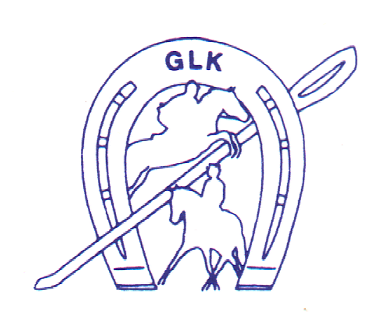 Referat af bestyrelsesmøde i GLK den 03.1.2023 kl 19.00Med venlig hilsenTrine Juul Damgaard, Sekretær, GLKTilstede fra bestyrelsen Mette, Amalie, Helle F., Jane, Trine, Dorte.Afbud fra Cecillia og Maj BrittTilstede fra udvalgeneCamilla, Selma, Laura, Ronja.Valg af ordstyrer og godkendelse af referatReferatet fra 6.12 .2022 blev godkendt.Nyt fra formandenDer har været ubudne gæster i det ene dommertårn, så det skal rengøres og der skal købes lås.Det har ikke været muligt at købe støtter der, hvor der også blev købt dressurhegn.Det har været meget svært at finde officials til Nytårsstævnet pga. officialsdag, men det er heldigvis lykkes at finde en, så stævnet er reddet. Stævnerapport fra juledressuren var stærkt rosende, især ifht. kørsel af baner og pynt. Kritik af manglende varme i rytterstuen.GSI møde i december: Man kan få konsulentbistand, 25 t, fra DGI. Det er målrettet børn og unge. Alle i Bestyrelsen skal afgive samtykke til børneattest. Det skal gøres inden 20.1.2023. Mette F. følger lige op på, hvor mange der skal have lavet den og hvor tit de evt. skal gentages. Jane sender ind på dem, der er nye i bestyrelsen siden sidst.Gf – forberedelse – dagsorden mm.Susanne Kirk vil gerne stille op som kasserer.Mette får lavet sølvskilte. Og sørger for blomster til æresmedlemmer.Trine laver dagsorden, sender ud pr. mail, fb. Og hænger opslag op.Amalie har lavet event vedr. spisning. Det nævnes også i indkaldelse.Fællesspisning til NytårsstævnetAmalie foreslår fællesspisning fredag aften efter at der er bygget bane. F.eks. Caffe laver en ret (eller der bestilles pizza) og der laves madbilletter. Ronja og Amalie laver en seddel og snakker med Maj-Britt. Det vil være en god idé at varsle det til spring hos Torben. Laura siger det til Torben; at pigerne skal hjælpe med bane og at der er mad.Kloakrenovering v. bagerste ridehus.Starter mandag den 16.1. forhåbentligt færdigt før næste dressurstævne. Der er sendt mail til pensionærer. SpringundervisningDet går godt med ny underviser Simone. Tilslutningen er fin. Lunderskov kommer ikke mere ifht. dressur pga. tidspunkt og mgl. tilslutning.Opfølgning på manglende arbejdsdageJane har haft fat i rideskolerytterne fra springhold og lavet liste over dem der mangler. Amalie har fået lister, også fra privatryttere mhp. hjælpetjanser. Så de vil blive kontaktet og kan hjælpe til Nytårsstævnet.Trine sender velkomstfolder til Camilla, og laver en stak til Anne Bente, så nye  klubmedlemmer får den ved indmeldelse/ankomst til stedet. Ved opslag på fb. om arbejdsdage, skal det nævnes, at man er forpligtet til arbejdsdage.Nyt fra udvalgeneJuniorudvalg: Intet nyt.Dressurudvalget: har holdt vellykket juledressur.Miniudvalget: intet nyt.Springudvalget: Møde i dag. Der er Nytårsstævne. Første klasse søndag er åbnet for hest og pony ved en fejl i GO. Ponyerne afholdes først. Heste derefter. Der lægges 20 min. Pause. Der er lavet plan for, hvordan ponyerne kommer ud, før hestene kommer ind og af hver sin vej. Der kommer sponsoreret gulerodsbar igen. Der skal sørges for at hjælperne får mad og cacao. Der ønskes rugbrød som alternativ til hjælperne. De sidste klassers hjælpere skal også hjælpe med ombygning af bane. Forespørgsel vedr. et nyt tiltag kaldet Cool Unite, hvor deltagere kan samle point til stævner. Det kræver en tilmelding til det, som koster 30 kr pr. klasse. Points kvalificerer til semifinaler og finaler. Pengene går til en fond, hvor overskuddet går til udsatte børn og unge. Det gælder også i dressur. Bestyrelsen bakker op. Ronja taler dog lige med Cecillia først. Der er hamstret gratis juletræer til pynt. Festudvalg: Der er Nytårskur 28.1. Opslag er hængt op.Caffe: Intet nyt. Automaten er fikset. Breddeudvalg: Der er miljøtræning 14.5.PR/sponsor: Styr på det til nytårsstævnet.Skovudvalg: Hegn v. bro mangler fortsat. Camilla er orienteret og vil bringe det videre. Hun mener at vi evt. godt selv må sætte det op.Strigleudvalget: Har nu flere medlemmer. Skifter redaktør fra næste blad, da Jean stopper. Selma overtager. Har fået en ny sponsor, men kunne godt bruge flere.Aktivitetskalender14-15.1 Nytårsstævne i spring.4-5.2 D - dressurstævne26.2 D -Springstævne18-19.3 D Dressurstævne2.4 D - Springstævne.16.4 ShowstævneØkonomi og budgetopfølgningDer arbejdes på årsregnskab. Amalie har undersøgt: Man kan ikke købe nye Ipods, så der er fortsat brug for ekstra device. Der er skaffet tre nye pc’ere. EventueltIgen drøftelse af episode i rideskolestalden, hvor to voksne havde verbalt overfaldet en rideskoleelev. Det er Kamilla, Joen eller Torben, der skal tilkaldes, hvis nogen ikke opfører sig ordentligt. Man kan altid ringe til Kamilla i situationen og hun tager gerne en snak efterfølgende med folk.  Næste møde Den 7.2 kl 19.00 Afskedskage fra Mette og Helle. Kort møde.HuskelistePlan for kloakrenovering og trailerparkering forud for dressurstævne.Finde datoer for arbejdsdage i god tidFinde brugt device som klubben kan overtage til indendørs musikafspilning